 Board Member Opportunity (sample on page 2)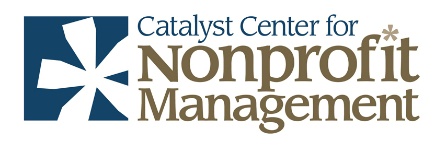 For inclusion on our Community Bulletin Board, please return BoD position opportunities to Liz Vibber, lvibber@bbco-cpa.com, 215-343-2727ORGANIZATION:	Mission:Board of Director position:EXPECTATIONS:Leadership, governance and oversight:Fundraising:Board terms/participation:QUALIFICATIONS DESIRED:Start Date:TO APPLY: Please direct all inquiries regarding the XYZ board of directors to:  name, e-mailBoard Member Job Description SampleXYZ Nonprofit, Member of the Board of DirectorsMissionXYZ Nonprofit’s mission is to…For more information, please XYZ’s website at www.xyz.org.PositionThe Board will support the work of XYZ and provide mission-based leadership and strategic governance. While day-to-day operations are led by XYZ’s chief executive officer (CEO), the Board-CEO relationship is a partnership, and the appropriate involvement of the Board is both critical and expected. Specific Board Member responsibilities include:Leadership, governance and oversightServing as a trusted advisor to the CEO as s/he develops and implements XYZ’s strategic planReviewing outcomes and metrics created by XYZ for evaluating its impact, and regularly measuring its performance and effectiveness using those metrics; reviewing agenda and supporting materials prior to board and committee meetingsApproving XYZ’s annual budget, audit reports, and material business decisions; being informed of, and meeting all, legal and fiduciary responsibilitiesContributing to an annual performance evaluation of the CEOAssisting the CEO and board chair in identifying and recruiting other Board MembersPartnering with the CEO and other board members to ensure that board resolutions are carried outServing on committees or task forces and taking on special assignmentsRepresenting XYZ to stakeholders; acting as an ambassador for the organizationEnsuring XYZ’s commitment to a diverse board and staff that reflects the communities XYZ servesFundraisingXYZ Board Members will consider XYZ a philanthropic priority and make annual gifts that reflect that priority. So that XYZ can credibly solicit contributions from foundations, organizations, and individuals, XYZ expects to have 100 percent of Board Members make an annual contribution that is at a level that is personal and meaningful. Board terms/participationXYZ’s Board Members will serve a XX term to be eligible for re-appointment for X additional term. Board meetings will be held X and committee meetings will be held in coordination with full board meetings. Currently board meetings are held on day, time, location.QualificationsThis is an extraordinary opportunity for an individual who is passionate about XYZ’s mission.Ideal candidates will have the following qualifications:Experience or skills/knowledge in XXXA commitment to and understanding of XYZ’s beneficiariesSavvy diplomatic skills and a natural affinity for cultivating relationships and persuading, convening, facilitating, and building consensus among diverse individualsPersonal qualities of integrity, credibility, and a passion for improving the lives of XYZ’s beneficiariesDiversity, Equity & InclusionXYZ is committed to a diverse, inclusive, and equitable environment where all board members, staff, volunteers, and members feel respected and valued regardless of gender, age, race, ethnicity, national origin, sexual orientation or identity, disability, education, or any other bias. Individuals of all backgrounds and experience levels are encouraged to apply.Service on XYZ’s Board of Directors is without remuneration, except for (when appropriate) administrative support, travel,and accommodation costs in relation to Board Members’ duties.SOURCES: Bridgestar (www.bridgestar.org)Catalyst Center for Nonprofit Management (www.catalystnonprofit.com)